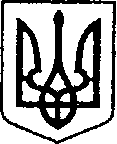 Ніжинська міська радаVІI скликання      Протокол № 154засідання постійної комісії міської ради з майнових та житлово-комунальних питань, транспорту, зв’язку та охорони навколишнього середовища13.10.2020р.                                                                                               09:50                                                                                                               Великий залГоловуюча: Онокало І.А.Члени комісії: Мазун А.Г., Дудченко Г.М., Коваль В.М.  Відсутні: Ландар Ю.М., Паскевич В.Г., Сипливець В.М.Присутні: Дмітрієв С.В., начальник відділу господарського забезпечення,  Корман В.А., начальник КП «ВУКГ»Формування  порядку денного:СЛУХАЛИ:Онокало І.А. голова комісії.	Ознайомила присутніх з порядком денним засідання постійної комісії міської ради з майнових та житлово-комунальних питань, транспорту, зв’язку та охорони навколишнього середовища від 13.10. 2020 року.ВИРІШИЛИ:Затвердити порядок денний.ГОЛОСУВАЛИ: «за» -4 одноголосно.Порядок деннийПро розгляд проекту рішення «Про надання дозволу на списання з балансу виконавчого комітету Ніжинської міської ради основних засобів та інших необоротних матеріальних актів» (ПР №994 від 07.10.2020).Про розгляд проекту рішення «Про приватизацію нежитлового приміщення шляхом викупу, що розташоване за адресою: м. Ніжин, вул. Гоголя, будинок 13а/5 (ПР №973 від 23.09.2020 р.). Про розгляд проекту рішення «Про перелік об’єктів комунальної власності Ніжинської міської об’єднаної територіальної громади, що підлягають приватизації шляхом викупу» (ПР № 972 від 23.09.2020 р.).Про розгляд проекту рішення «Про відмову у продовженні договору оренди нерухомого майна, що належить до комунальної власності територіальної громади міста Ніжина від 18 серпня 2015 року №13» (ПР №996 від 07.10.2020р.).Про розгляд проекту рішення «Про відмову у продовженні договору оренди нерухомого майна, що належить до комунальної власності територіальної громади міста Ніжина від 18 серпня 2015 року №13» (ПР №997 від 07.10.2020 р.). Про розгляд проекту рішення «Про внесення змін до п. п. 1.25. п.1 рішення Ніжинської міської ради 7 скликання №39-72/2020 від 29 квітня 2020 р. «Про затвердження Переліку другого типу комунального майна Ніжинської міської об’єднаної територіальної громади» (ПР №998 від 07.10. 2020р.).Про розгляд проекту рішення  «Про оренду майна комунальної власності Ніжинської міської об’єднаної територіальної громади» (ПР №999 від 07.10. 2020 р.).Про розгляд проекту рішення «Про оголошення аукціону, результатами якого чинний договір оренди нерухомого майна, що належить до комунальної власності територіальної громади міста Ніжина №13 від 18.08. 2015 року може бути продовжений з Товариством з обмеженою відповідальністю «Аптека №13» або укладений з новим орендарем» (ПР №1001 від 07.10.2020 р.).Про внесення змін до пункту 1 рішення Ніжинської міської ради № 39-72/2020 від 29 квітня 2020 р. «Про затвердження Переліку другого типу комунального майна Ніжинської міської об’єднаної територіальної громади» (ПР № 1000 від 07.10. 2020 р.).Різне.                                    Розгляд питань порядку денногоПро розгляд проекту рішення «Про надання дозволу на списання з балансу виконавчого комітету Ніжинської міської ради основних засобів та інших необоротних матеріальних актів» (ПР №994 від 07.10.2020).Про розгляд проекту рішення «Про приватизацію нежитлового приміщення шляхом викупу, що розташоване за адресою: м. Ніжин, вул. Гоголя, будинок 13а/5 (ПР №973 від 23.09.2020 р.). Про розгляд проекту рішення «Про перелік об’єктів комунальної власності Ніжинської міської об’єднаної територіальної громади, що підлягають приватизації шляхом викупу» (ПР № 972 від 23.09.2020 р.).Про розгляд проекту рішення «Про відмову у продовженні договору оренди нерухомого майна, що належить до комунальної власності територіальної громади міста Ніжина від 18 серпня 2015 року №13» (ПР №996 від 07.10.2020р.).Про розгляд проекту рішення «Про відмову у продовженні договору оренди нерухомого майна, що належить до комунальної власності територіальної громади міста Ніжина від 18 серпня 2015 року №13» (ПР №997 від 07.10.2020 р.). Про розгляд проекту рішення «Про внесення змін до п. п. 1.25. п.1 рішення Ніжинської міської ради 7 скликання №39-72/2020 від 29 квітня 2020 р. «Про затвердження Переліку другого типу комунального майна Ніжинської міської об’єднаної територіальної громади» (ПР №998 від 07.10. 2020р.).Про розгляд проекту рішення  «Про оренду майна комунальної власності Ніжинської міської об’єднаної територіальної громади» (ПР №999 від 07.10. 2020 р.).Про розгляд проекту рішення «Про оголошення аукціону, результатами якого чинний договір оренди нерухомого майна, що належить до комунальної власності територіальної громади міста Ніжина №13 від 18.08. 2015 року може бути продовжений з Товариством з обмеженою відповідальністю «Аптека №13» або укладений з новим орендарем» (ПР №1001 від 07.10.2020 р.).Про внесення змін до пункту 1 рішення Ніжинської міської ради № 39-72/2020 від 29 квітня 2020 р. «Про затвердження Переліку другого типу комунального майна Ніжинської міської об’єднаної територіальної громади» (ПР № 1000 від 07.10. 2020 р.).Різне. 10 .1. Про розгляд листа від КП «ВУКГ»  № 1292/ 1-3 від 07.10.2020 р. Голова комісії                                                                                       І. ОнокалоСЛУХАЛИ:Онокало І.А., голову комісії, яка ознайомила зі змістом проекту рішення (додається).ВИСТУПИЛИ:Дмітрієв С.В., надав пояснення щодо даного проекту рішення. Онокало І.А. запропонувала проект рішення підтримати, рекомендувати для розгляду на черговому засіданні сесії Ніжинської міської ради VIIскликання.ВИРІШИЛИ:   Проект рішення підтримати, рекомендувати для розгляду на черговому засіданні сесії Ніжинської міської ради VIIскликання. За – 4, одноголосно.СЛУХАЛИ:Онокало І.А., голову комісії, яка ознайомила зі змістом проекту рішення (додається).ВИСТУПИЛИ:Коваль В.М.,  Мазун А.Г., взяли участь в обговоренні.ВИРІШИЛИ:   Проект рішення рекомендувати для розгляду на черговому засіданні сесії Ніжинської міської ради VIIскликання. За – 4, одноголосно.СЛУХАЛИ:Онокало І.А., голову комісії, яка ознайомила зі змістом проекту рішення (додається).ВИСТУПИЛИ:Коваль В.М.,  Мазун А.Г., взяли участь в обговоренні.ВИРІШИЛИ:   Проект рішення рекомендувати для розгляду на черговому засіданні сесії Ніжинської міської ради VIIскликання. За – 4, одноголосно.СЛУХАЛИ:Онокало І.А., голову комісії, яка ознайомила зі змістом проекту рішення (додається).ВИСТУПИЛИ:Коваль В.М.,  Мазун А.Г., взяли участь в обговоренні.ВИРІШИЛИ:   Проект рішення рекомендувати для розгляду на черговому засіданні сесії Ніжинської міської ради VIIскликання. За – 4, одноголосно.СЛУХАЛИ:Онокало І.А., голову комісії, яка ознайомила зі змістом проекту рішення (додається).ВИСТУПИЛИ:Коваль В.М.,  Мазун А.Г., взяли участь в обговоренні.ВИРІШИЛИ:   Проект рішення рекомендувати для розгляду на черговому засіданні сесії Ніжинської міської ради VIIскликання. За – 4, одноголосно.СЛУХАЛИ:Онокало І.А., голову комісії, яка ознайомила зі змістом проекту рішення (додається).ВИСТУПИЛИ:Коваль В.М.,  Мазун А.Г., взяли участь в обговоренні.ВИРІШИЛИ:   Проект рішення рекомендувати для розгляду на черговому засіданні сесії Ніжинської міської ради VIIскликання. За – 4, одноголосно.СЛУХАЛИ:Онокало І.А., голову комісії, яка ознайомила зі змістом проекту рішення (додається).ВИСТУПИЛИ:Коваль В.М.,  Мазун А.Г., взяли участь в обговоренні.ВИРІШИЛИ:   Проект рішення рекомендувати для розгляду на черговому засіданні сесії Ніжинської міської ради VIIскликання. За – 4, одноголосно.СЛУХАЛИ:Онокало І.А., голову комісії, яка ознайомила зі змістом проекту рішення (додається).ВИСТУПИЛИ:Коваль В.М.,  Мазун А.Г., взяли участь в обговоренні.ВИРІШИЛИ:   Проект рішення рекомендувати для розгляду на черговому засіданні сесії Ніжинської міської ради VIIскликання. За – 4, одноголосно.СЛУХАЛИ:Онокало І.А., голову комісії, яка ознайомила зі змістом проекту рішення (додається).ВИСТУПИЛИ:Коваль В.М.,  Мазун А.Г., взяли участь в обговоренні.ВИРІШИЛИ:   Проект рішення рекомендувати для розгляду на черговому засіданні сесії Ніжинської міської ради VIIскликання. За – 4, одноголосно.СЛУХАЛИ:Онокало І.А., голову комісії, яка повідомила про лист що надійшов на розгляд комісії (лист додається).ВИСТУПИЛИ:Мазун А.Г., Коваль В.М., взяли участь в обговоренніВИРІШИЛИ:Прийняти до відома.